Publicado en Barcelona el 18/05/2017 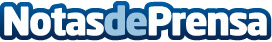 Adiscat reelige como presidente a Jordi Pujol Medina Jordi Pujol Medina, presidente del grupo Euroestrellas y fundador de CBGroup, ha sido reelegido como presidente de ADISCAT, la Asociación de Empresas de Distribución y Logística de Bebidas y Alimentación de Cataluña, que representa al sector de la Distribución a Hosteleria (Horeca). Datos de contacto:CARMEN ORTEGA MONASTERIO670 265 951Nota de prensa publicada en: https://www.notasdeprensa.es/adiscat-reelige-como-presidente-a-jordi-pujol Categorias: Cataluña Logística Nombramientos Recursos humanos Consumo http://www.notasdeprensa.es